Comprehension – Week  6If you are in Miss Derbyshire’s group for English: 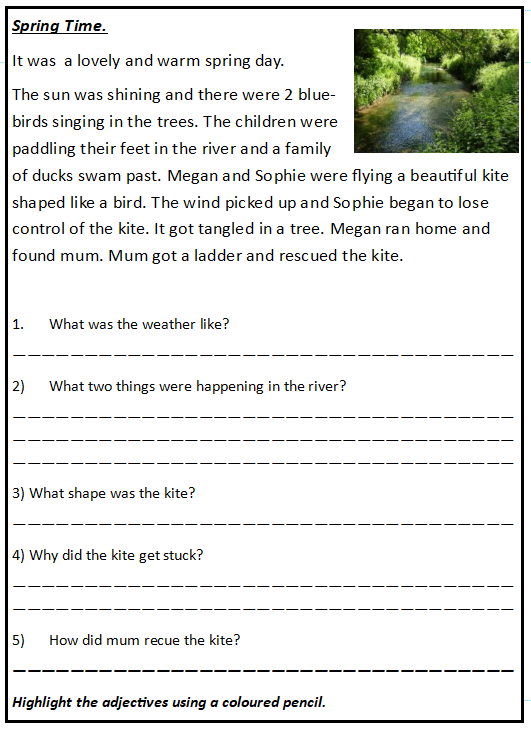 If you are in Mrs Andrew’s group for English: 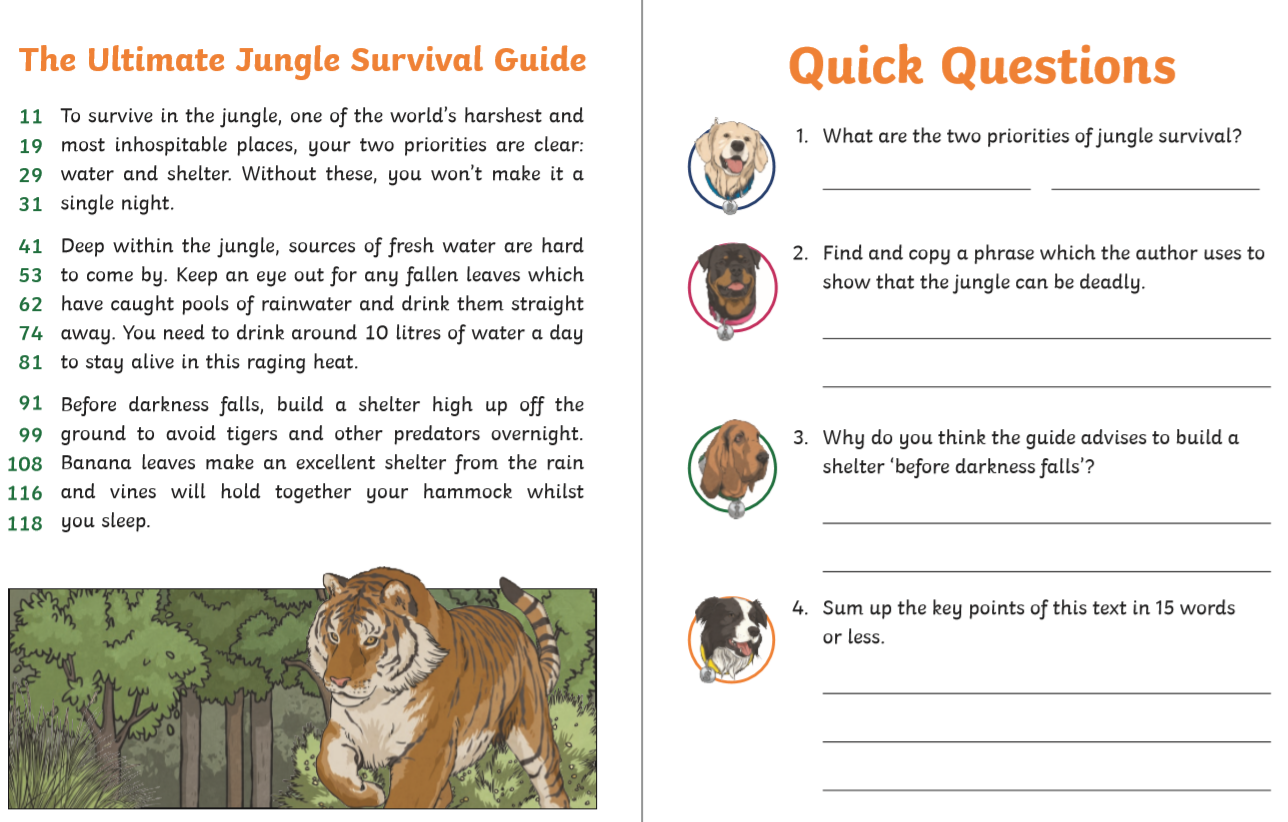 